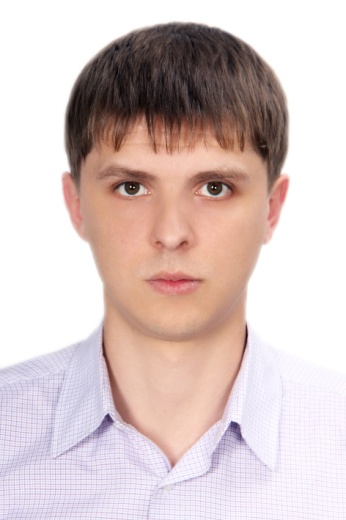    Информационная карта участника краевого конкурса «Учитель года Кубани – 2014» (номинация – «Учитель года Кубани по кубановедению»)ПепловаВладимра АлександровичаПравильность сведений, представленных в информационной карте, подтверждаю:  ______________ (Пеплов В.А.)       «06»        май    20_14__г.Общие сведенияОбщие сведенияОбщие сведенияОбщие сведенияМуниципальное образование Муниципальное образование Муниципальное образование Кавказский районНаселенный пункт Населенный пункт Населенный пункт город Кропоткин Дата рождения (день, месяц, год)Дата рождения (день, месяц, год)Дата рождения (день, месяц, год)10 января 1988 годаМесто рождения Место рождения Место рождения Кавказский район пос. им. М ГорькогоАдрес личного сайта, страницы на сайте образовательного учреждения, блога и т. д., где можно познакомиться с участником и публикуемыми им материаламиАдрес личного сайта, страницы на сайте образовательного учреждения, блога и т. д., где можно познакомиться с участником и публикуемыми им материаламиАдрес личного сайта, страницы на сайте образовательного учреждения, блога и т. д., где можно познакомиться с участником и публикуемыми им материаламиwww.peplov.my1.ruАдрес школьного сайта в ИнтернетеАдрес школьного сайта в ИнтернетеАдрес школьного сайта в Интернетеwww.school17-krp.narod.ru2. Работа2. Работа2. Работа2. РаботаМесто работы (наименование образовательного учреждения в соответствии с уставом) Место работы (наименование образовательного учреждения в соответствии с уставом) Место работы (наименование образовательного учреждения в соответствии с уставом) муниципальное бюджетное общеобразовательное учреждение – средняя общеобразовательная школа №17 Занимаемая должность Занимаемая должность Занимаемая должность учитель Преподаваемые предметы Преподаваемые предметы Преподаваемые предметы история, обществознание, кубановедениеКлассное руководство в настоящеевремя, в каком классе Классное руководство в настоящеевремя, в каком классе Классное руководство в настоящеевремя, в каком классе 9 «Б» классОбщий трудовой педагогический стаж (полных лет на момент заполнения анкеты) Общий трудовой педагогический стаж (полных лет на момент заполнения анкеты) Общий трудовой педагогический стаж (полных лет на момент заполнения анкеты) 3 года Квалификационная категория Квалификационная категория Квалификационная категория перваяПочетные звания и награды (наименования и даты получения) Почетные звания и награды (наименования и даты получения) Почетные звания и награды (наименования и даты получения) Преподавательская деятельность по совместительству (место работы и занимаемая должность) Преподавательская деятельность по совместительству (место работы и занимаемая должность) Преподавательская деятельность по совместительству (место работы и занимаемая должность) -3. Образование3. Образование3. Образование3. ОбразованиеНазвание и год окончания учреждения профессионального образования Армавирский государственный педагогический университет, 2010 годАрмавирский государственный педагогический университет, 2010 годАрмавирский государственный педагогический университет, 2010 годСпециальность, квалификация по диплому «Учитель», «учитель истории»«Учитель», «учитель истории»«Учитель», «учитель истории»Дополнительное профессиональное образование за последние три года (наименования образовательных программ, модулей, стажировок и т. п., места и сроки их получения) ---Знание иностранных языков (укажите уровень владения) базовыйбазовыйбазовыйУченая степень---Название диссертационной работы (работ) ---Основные публикации (в т.ч. брошюры, книги)---4. Общественная деятельность4. Общественная деятельность4. Общественная деятельность4. Общественная деятельностьУчастие в общественных организациях (наименование, направление деятельности и дата вступления)Председатель школьной первичной профсоюзной организацииПредседатель школьной первичной профсоюзной организацииПредседатель школьной первичной профсоюзной организацииУчастие в деятельности управляющего (школьного) совета5. Семья5. Семья5. Семья5. СемьяСемейное положение (фамилия, имя, отчество и профессия супруга)Семейное положение (фамилия, имя, отчество и профессия супруга)Семейное положение (фамилия, имя, отчество и профессия супруга)холостДети (имена и возраст)Дети (имена и возраст)Дети (имена и возраст)6. Досуг6. Досуг6. Досуг6. ДосугХобби Хобби Хобби моделированиеСпортивные увлечения Спортивные увлечения Спортивные увлечения футболСценические талантыСценические талантыСценические таланты7. Контакты7. Контакты7. Контакты7. КонтактыМобильный телефон с междугородним кодом Мобильный телефон с междугородним кодом Мобильный телефон с междугородним кодом 89604921944Рабочая электронная почта Рабочая электронная почта Рабочая электронная почта school17@krp.kubanet.ruЛичная электронная почтаЛичная электронная почтаЛичная электронная почтаpeplov.vova@mail.ru8. Профессиональные ценности8. Профессиональные ценности8. Профессиональные ценности8. Профессиональные ценностиПедагогическое кредо участника Педагогическое кредо участника Плохой учитель преподносит истину, хороший – учит находить ее. Плохой учитель преподносит истину, хороший – учит находить ее. Почему нравится работать в школе Почему нравится работать в школе нравиться видеть результат своей работы, учить детей и учиться у нихнравиться видеть результат своей работы, учить детей и учиться у нихПрофессиональные и личностные ценности, наиболее близкие участникуПрофессиональные и личностные ценности, наиболее близкие участникуСаморазвитие Саморазвитие В чем, по мнению участника, состоит основная миссия победителя конкурса «Учитель года Кубани по кубановедению – 2014»В чем, по мнению участника, состоит основная миссия победителя конкурса «Учитель года Кубани по кубановедению – 2014»В распространении педагогического опыта и мастерства. Пропаганде профессии педагогаВ распространении педагогического опыта и мастерства. Пропаганде профессии педагога9. Приложения9. Приложения9. Приложения9. ПриложенияСведения для проведения учебного занятия по кубановедению (класс, перечень необходимого оборудования)Сведения для проведения учебного занятия по кубановедению (класс, перечень необходимого оборудования)5 класс, мультимедийное оборудование5 класс, мультимедийное оборудованиеПодборка цветных фотографий в электронном виде:   1. Портретная – 1 шт.;   2. Жанровая (с учебного занятия, внеклассного мероприятия, педагогического совещания и т. п.) – 5шт.Подборка цветных фотографий в электронном виде:   1. Портретная – 1 шт.;   2. Жанровая (с учебного занятия, внеклассного мероприятия, педагогического совещания и т. п.) – 5шт.Представляется на компакт-диске в формате JPEG («*.jpg») с разрешением не менее 300 точек на дюйм без уменьшения исходного размераПредставляется на компакт-диске в формате JPEG («*.jpg») с разрешением не менее 300 точек на дюйм без уменьшения исходного размераИнтересные сведения об участнике, не раскрытые предыдущими разделами (не более 500 слов)Интересные сведения об участнике, не раскрытые предыдущими разделами (не более 500 слов)Не публиковавшиеся ранее авторские статьи и разработки участника, которые хотел бы публиковать в средствах массовой информацииНе публиковавшиеся ранее авторские статьи и разработки участника, которые хотел бы публиковать в средствах массовой информации